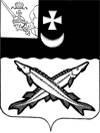 ПРЕДСТАВИТЕЛЬНОЕ СОБРАНИЕБЕЛОЗЕРСКОГО МУНИЦИПАЛЬНОГО ОКРУГАВОЛОГОДСКОЙ ОБЛАСТИРЕШЕНИЕОт ________________  №_______О внесении изменений в решение Представительного        Собрания округа    Вологодской      областиот 28.03.2023 №184     	 В соответствии с Федеральными законами от 06.10.2003 № 131-ФЗ «Об общих принципах организации местного самоуправления в Российской Федерации, от 02.03.2007 № 25-ФЗ «О муниципальной службе в Российской Федерации», от 29.12.2012 № 273-ФЗ «Об образовании в Российской Федерации», от 09.10.2007 № 1663-ОЗ «О регулировании некоторых вопросов муниципальной службы в Вологодской области»	Представительное Собрание округа	РЕШИЛО:1. Внести в решение Представительного Собрания округа Вологодской области от 28.03.2023 №184 «Об утверждении Положения об организации дополнительного            профессионального  образования,  подготовки  и  переподготовки    муниципальных         служащих        органов  местного    самоуправления     Белозерского      муниципального       округа»  следующие изменения:	-в разделе 4 «Организация работы  по дополнительному  профессиональному образованию, подготовки и  переподготовки муниципальных служащих»:в пункте 4.3.5 слова «контрактному управляющему» заменить словами «в контрактную службу.»;в пункте 4.2. слово «мая» заменить словом «сентября»;в пункте 4.3.10. в подпункте г) слова «за счет средств районного бюджета» заменить словами «за счет средств бюджета округа».	2. Настоящее постановление подлежит  опубликованию в газете «Белозерье» и размещению на официальном сайте Белозерского муниципального района в информационно-телекоммуникационной сети «Интернет».Председатель Представительного Собрания округа:	                    		               И.А.ГолубеваГлава округа:                                                                                           Д.А.Соловьев   